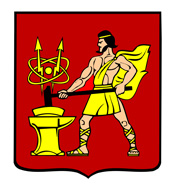 АДМИНИСТРАЦИЯ  ГОРОДСКОГО ОКРУГА ЭЛЕКТРОСТАЛЬМОСКОВСКОЙ   ОБЛАСТИПОСТАНОВЛЕНИЕ  _23.07.2018_______ № ___676/7________О внесении изменений в постановление от 07.05.2018 № 376/5 «Об утверждении административного регламента предоставления муниципальной услуги по оформлению справок об участии (неучастии) в приватизации жилых муниципальных помещений в городском округе Электросталь Московской области»	В соответствии с Федеральным законом от 27.07.2010 № 210-ФЗ «Об организации предоставления государственных и муниципальных услуг», Федеральным законом от 06.10.2003 № 131-ФЗ «Об общих принципах организации местного самоуправления в Российской Федерации», постановлением Администрации городского округа Электросталь Московской области от 18.05.2018 № 418/5 «О разработке и утверждении административных регламентов исполнения муниципальных функций и административных регламентов предоставления муниципальных услуг в городском округе Электросталь Московской области», протоколом Комиссии по проведению административной реформы в Московской области от 26.06.2017 № 48, письмом Министерства строительного комплекса Московской области от 05.09.2017 № 20 Исх-15674/2.1 Администрация городского округа Электросталь Московской области ПОСТАНОВЛЯЕТ: 	1. Внести в административный регламент предоставления муниципальной услуги по оформлению справок об участии (неучастии) в приватизации жилых муниципальных помещений в городском округе Электросталь Московской области, утвержденный постановлением от 07.05.2018 № 376/5 следующее изменения:	1.1. В пункте 5.1. административного регламента слова: «муниципального унитарного предприятия городского округа Электросталь Московской области «Электростальский центр услуг» (далее – МУП «ЭЦУ»)» заменить словами: «муниципального казенного учреждения «Управление обеспечения деятельности органов местного самоуправления городского округа Электросталь Московской области (далее – МКУ «Управление обеспечения деятельности г.о. Электросталь»)». Слова «МУП «ЭЦУ» по всему тексту заменить словами: «МКУ «Управление обеспечения деятельности г.о. Электросталь»».	1.2. Слова: «Директор МУП «ЭЦУ» по всему тексту административного регламента заменить словами: «начальник МКУ «Управление обеспечения деятельности г.о. Электросталь».	1.3. Пункт 2 приложения № 2 административного регламента предоставления муниципальной услуги по оформлению справок об участии (неучастии) в приватизации жилых муниципальных помещений в городском округе Электросталь Московской области изложить в следующей редакции:	«2. Муниципальное казенное учреждение «Управление обеспечения деятельности органов местного самоуправления  городского округа Электросталь Московской области»	Место нахождения отдела приватизации жилья МКУ «Управления обеспечения деятельности г.о. Электросталь»: городской округ Электросталь Московской области, ул. Советская, д. 8/1.	График работы отдела приватизации жилья МКУ «Управления обеспечения деятельности г.о. Электросталь»: 	Почтовый адрес МКУ «Управления обеспечения деятельности г.о. Электросталь»: 144007, Московская область, г. Электросталь, ул. Пионерская, д. 20. 	Контактный телефон: 8 (49657) 2-34-95, телефон отдела приватизации жилых помещений 8 (49657) 4-63-37.	Адрес электронной почты МКУ «Управления обеспечения деятельности г.о. Электросталь»: devi31@yandex.ru.».	 2. Опубликовать настоящее постановление в газете «Официальный вестник» и разместить на официальном сайте городского округа Электросталь Московской области в сети «Интернет» - www.electrostal.ru.	3. Источником финансирования расходов размещения в средствах массовой информации настоящего постановления принять денежные средства, предусмотренные в бюджете городского округа Электросталь Московской области по подразделу 0113 «Другие общегосударственные вопросы» раздела 0100.	  4.  Назначить ответственным за предоставление муниципальной услуги начальника МКУ «Управление обеспечения деятельности г.о. Электросталь» Гришина А.Г. 	5. Контроль за исполнением настоящего постановления возложить на заместителя Главы Администрации городского округа Электросталь Московской области Е.П. Алехина.Глава городского округа                                                                                           В.Я. ПекаревРассылка: А.В. Федорову, Е.П. Алехину, И.А. Сутягину, М.Н. Аксеновой, Е.А. Светловой, С.А. Белоусовой, А.Г. Гришину, МФЦ, в прокуратуру, ООО «ЭЛКОД», в регистр муниципальных правовых актов,  в дело.ПонедельникВторникС 8.30 до 17.30, обеденный перерыв 12.30-13.30С 8.30 до 17.30, обеденный перерыв 12.30-13.30СредаЧетвергС 8.30 до 17.30, обеденный перерыв 12.30-13.30С 8.30 до 17.30, обеденный перерыв 12.30-13.30ПятницаСубботаС 8.30 до 16.30, обеденный перерыв 12.30-13.30Выходной деньВоскресеньеВыходной деньВыходной деньПроект представил:Заместитель Главы Администрации городского округа Электросталь Московской области ____________________________«_____» _________________2018 г.Е.П. АлёхинПроект согласовали:Заместитель Главы Администрации городского округа Электросталь Московской области____________________________«_____» _________________2018 г.И.Ю. ВолковаНачальник управления делами Администрации городского округа Электросталь Московской  области____________________________«_____» _________________2018 г.М.Н. Аксенова    Исполнитель:Председатель комитета по строительству, архитектуре и жилищной политике Администрации городского округа Электросталь Московской области ____________________________«_____» _________________2018 г.И.А. СутягинНачальник правового управления Администрации городского  округа Электросталь Московской области _____________________________«_____» _________________2018 г.                                                                 Е.А. Светлова